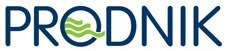 Javno komunalno podjetje Prodnik d.o.o.Savska cesta 34, 1230 Domžaletel.: 01/729 54 30faks: 01/729 54 50DOKUMENTACIJA V ZVEZI Z NAROČILOM V POSTOPKU ODDAJE JAVNEGA NAROČILA MALE VREDNOSTIPREDMET JAVNEGA NAROČILA:Izvedba gradbenih del pri vzdrževanju vodovodnega in kanalizacijskega omrežja na območju upravljanja naročnikaDomžale, maj 2021POVABILO K ODDAJI PONUDBEJavno komunalno podjetje Prodnik d.o.o., Savska cesta 34, 1230 Domžale (v nadaljevanju: naročnik) v skladu z 47. členom ZJN-3 vabi vse zainteresirane ponudnike, da predložijo svojo pisno ponudbo v skladu s to dokumentacijo, objavljeno na Portalu javnih naročil po postopku oddaje naročila male vrednosti: »Izvedba gradbenih del pri vzdrževanju vodovodnega in kanalizacijskega omrežja na območju upravljanja naročnika«. Naročilo ni razdeljeno na sklope.Podrobnejši predmet javnega naročila je razviden iz opisa tehničnih zahtev ter vsebine te dokumentacije. Ponudniki morajo oddati ponudbo skladno z zahtevami in pogoji ter tehničnimi zahtevami glede predmeta javnega naročila, kot so razvidne iz te razpisne dokumentacije in prilog. Naročnik bo z enim najugodnejšim ponudnikom, ki je oddal dopustno ponudbo, sklenil okvirni sporazum za obdobje 36 mesecev. Variantne ponudbe niso dopustne.1. Osnovni podatki o naročilu	2. Pravna podlagaJavno naročilo se izvaja skladno z določbami:Zakona o javnem naročanju (Ur. l. RS, št. 91/15 in nadaljnji; v nadaljevanju: ZJN-3),Zakona o pravnem varstvu v postopkih javnega naročanja (Ur. l. RS, št. 43/11 in nadaljnji; v nadaljevanju: ZPVPJN),Obligacijskega zakonika (Ur. l. RS, št. 83/2011 in nadaljnji; v nadaljevanju: OZ),Uredba o zelenem javnem naročanju (Uradni list RS, št. 51/17 s sprem. in dopol.),ostalih predpisov, ki temeljijo na zgoraj navedenih zakonih ter ostalih predpisov, ki se nanašajo na predmet javnega naročila. 3.  Predmet javnega naročila, tehnične zahteve in lastnosti predmeta naročilaPredmet javnega razpisa je izvajanje gradbenih del pri vzdrževanju vodovodnega in kanalizacijskega omrežja na območju upravljanja naročnika.Razpisane storitve med drugim obsegajo (našteto primeroma, a ne izključno):zavarovanje gradbišča v skladu s predpisano zakonodajo,	rezanje, rušenje asfalta, betona ali odstranitev tlaka,	izvajanje točkovnih gradbenih del (tlorisne površine ~ 15 m2) pri vzdrževanju vodovodnega ali kanalizacijskega sistema, v skladu s predpisano zakonodajo, navodili in delovnimi dokumenti naročnika,	izvajanje linijskih izkopov do dolžine 50 metrov,	odvoz odpadnega materiala zbiralcu gradbenih odpadkov ali izvajalcu obdelave teh odpadkov in dovoz materiala ter utrjevanje,	druga dela.4. Oddaja ponudb, rok za oddajo ponudb, način predložitve ponudb in odpiranje ponudbPonudniki morajo ponudbe predložiti v informacijski sistem e-JN (v nadaljevanju: sistem e-JN) na spletnem naslovu https://ejn.gov.si, v skladu s točko 3 dokumenta Navodila za uporabo informacijskega sistema e-JN: PONUDNIKI, ki je del te razpisne dokumentacije in objavljen na spletnem naslovu https://ejn.gov.si.Ponudnik se mora pred oddajo ponudbe registrirati na spletnem naslovu https://ejn.gov.si, v skladu z Navodili za uporabo informacijskega sistema e-JN. Če je ponudnik že registriran v sistem e-JN, se v aplikacijo prijavi na istem naslovu.Uporabnik ponudnika, ki je v informacijskem sistemu e-JN pooblaščen za oddajanje ponudb, ponudbo odda s klikom na gumb »Oddaj«. Informacijski sistem e-JN ob oddaji ponudb zabeleži identiteto uporabnika in čas oddaje ponudbe. Uporabnik z dejanjem oddaje ponudbe izkaže in izjavi voljo v imenu ponudnika oddati zavezujočo ponudbo (18. člen Obligacijskega zakonika). Z oddajo ponudbe je le-ta zavezujoča za čas, naveden v ponudbi, razen če jo uporabnik ponudnika umakne ali spremeni pred potekom roka za oddajo ponudb.Ponudba se šteje za pravočasno oddano, če jo naročnik prejme preko sistema e-JN https://ejn.gov.si najkasneje do 14.6.2021 do 10.00 ure. Za oddano ponudbo se šteje ponudba, ki je v sistemu e-JN označena s statusom »ODDANA«.Ponudnik lahko do roka za oddajo ponudb svojo ponudbo umakne ali spremeni. Če ponudnik v informacijskem sistemu e-JN svojo ponudbo umakne, se šteje, da ponudba ni bila oddana in je naročnik v sistemu e-JN tudi ne bo videl. Če ponudnik svojo ponudbo v informacijskem sistemu e-JN spremeni, je naročniku v tem sistemu odprta zadnja oddana ponudba. Po preteku roka za predložitev ponudb ponudbe ne bo več mogoče oddati. Dostop do povezave za oddajo elektronske ponudbe v tem postopku javnega naročila je naveden v objavi javnega naročila na portalu javnih naročil. Odpiranje ponudb bo potekalo avtomatično v sistemu e-JN dne 14.6.2021 in se bo začelo ob 10.15 uri na spletnem naslovu https://ejn.gov.si. Odpiranje poteka tako, da sistem e-JN samodejno ob uri, ki je določena za javno odpiranje ponudb, prikaže podatke o ponudniku, o variantah, če so bile zahtevane oziroma dovoljene, skupni ponudbeni vrednosti ponudbe ter omogoči dostop do dokumenta, ki ga ponudnik naloži v sistem e-JN pod razdelek »Skupna ponudbena cena«, v del »Predračun«. 5. Pojasnila, popravki, spremembe ali dopolnitve razpisne dokumentacijeDokumentacija v zvezi z naročilom je brezplačno na voljo na spletnih straneh naročnika www.prodnik.si .Ponudnik lahko pisno zahteva dodatno pojasnilo v zvezi z razpisno dokumentacijo, in sicer tako, da pošlje zahtevo za dodatno pojasnilo na Portal javnih naročil, na spletni strani: www.enarocanje.si, najpozneje do 7.6.2021 do 10:00 ure. Naročnik bo na vprašanja odgovoril preko Portala javnih naročil najkasneje do 7.6.2021 do 20:.00 ure. Naročnik ne bo odgovarjal na vprašanja, ki ne bodo zastavljena na zgoraj navedeni način in do navedenega roka.Odgovori bodo s trenutkom objave na portalu javnih naročil sestavni del razpisne dokumentacije in obvezujoči za vse ponudnike. Naročnik si pridržuje pravico, da dokumentacijo delno spremeni ali dopolni ter po potrebi podaljša rok za oddajo ponudb. Tovrstne spremembe ali dopolnitve bo investitor objavil na portalu javnih naročil, na spletni strani: www.enarocanje.si. Spremembe in dopolnitve razpisne dokumentacije so sestavni del dokumentacije v zvezi z naročilom. V primeru premaknitve roka za oddajo ponudb se pravice in obveznosti naročnika in ponudnikov vežejo na nove roke, ki posledično izhajajo iz podaljšanega roka za oddajo ponudb.Vse spremembe ali dopolnitve razpisne dokumentacije bodo s trenutkom objave na portalu javnih naročil sestavni del razpisne dokumentacije ter obvezujoči za vse ponudnike. 6. Oblika, jezik in stroški ponudbePonudbe se oddajo v slovenskem jeziku. Ponudniki lahko predložijo v tujem jeziku prospekte ali drugo tehnično dokumentacijo, ki ga bo moral ponudnik, v kolikor bo naročnik to ocenil kot potrebno, uradno prevesti v slovenski jezik, v določenem roku.Ponudbena dokumentacija mora biti podana na obrazcih iz prilog razpisne dokumentacije ali po vsebini in obliki enakih obrazcih, izdelanih s strani ponudnika. Kadar je zahtevano dokazilo, ponudniku ni potrebno predložiti originala, pač pa zadostuje fotokopija dokazila. Naročnik pa lahko v postopku preverjanja ponudb od ponudnika kadarkoli zahteva, da mu predloži na vpogled original. Vsi dokumenti, ki jih predloži ponudnik, morajo izkazovati aktualno stanje, razen kjer je izrecno zahtevan dokument za določeno obdobje oziroma dokument določene starosti. Naročnik lahko listine za dokazovanje izpolnjevanja pogojev ali pooblastila za pridobitev listin, če izhajajo iz uradne evidence, zahteva naknadno (po odpiranju in opravljenem pregledu ponudb). V tem primeru bo naročnik ponudnika pozval, naj v določenem roku naročniku dostavi vse listine za dokazovanje izpolnjevanja pogojev. Če pozvani ponudnik listin, pooblastil oziroma dokazil ne bo dostavil pravočasno ali če bo dostavil listine, pooblastila oziroma dokazila v nasprotju z zahtevami naročnika, bo naročnik njegovo ponudbo kot nepopolno zavrnil.Označeni deli ponudbene dokumentacije morajo biti podpisani s strani zakonitega zastopnika ponudnika ali druge osebe, pooblaščene za sklepanje pogodb predvidene vrste, vrednosti in obsega. Ponujene storitve  morajo v celoti ustrezati zahtevam iz razpisne dokumentacije. Če ponudnik ne ponudi vseh storitev/blaga (prazna mesta v ponudbenem predračunu) ali ponujena storitev ne bo ustrezala tehničnim zahtevam, bo naročnik tako ponudbo izločil iz nadaljnjega ocenjevanja.V kolikor bo naročnik sam ali na predlog gospodarskega subjekta ugotovil, da je potrebno ponudbo dopolniti, bo naročnik postopal skladno s petim odstavkom 89. člena ZJN-3. Ponudnik nosi vse stroške, povezane s pripravo in predložitvijo ponudbe. V primeru ustavitve postopka, zavrnitve vseh ponudb ali odstopa od izvedbe javnega naročila naročnik ponudnikom ne bo povrnil nobenih stroškov, nastalih s pripravo ponudbe. Ponudniki so s tem seznanjeni in se s tem s samo predložitvijo prijave izrecno strinjajo.Obrazec »ESPD« za vse gospodarske subjekte:Obrazec ESPD predstavlja uradno izjavo gospodarskega subjekta, da zanj ne obstajajo razlogi za izključitev in da izpolnjuje pogoje za sodelovanje, hkrati pa zagotavlja ustrezne informacije, ki jih zahteva naročnik. Obrazec ESPD vključuje tudi uradno izjavo o tem, da bo gospodarski subjekt na zahtevo in brez odlašanja sposoben predložiti dokazila, ki dokazujejo neobstoj razlogov za izključitev oziroma izpolnjevanje pogojev za sodelovanje.Navedbe v ESPD in/ali dokazila, ki ji predloži gospodarski subjekt, morajo biti veljavni.Gospodarski subjekt naročnikov obrazec ESPD (datoteka XML) uvozi na spletni strani portala javnih naročil/ESPD: http://www.enarocanje.si/_ESPD/ in v njega neposredno vnese zahtevane podatke.Izpolnjen in podpisan ESPD mora biti v ponudbi priložen za vse gospodarske subjekte, ki v kakršni koli vlogi sodelujejo v ponudbi (ponudnik, sodelujoči ponudniki v primeru skupne ponudbe, gospodarski subjekti, na katerih kapacitete se sklicuje ponudnik in podizvajalci).  Ponudnik, ki v sistemu e-JN oddaja ponudbo, naloži svoj ESPD v razdelek »Dokumenti«, del »ESPD – ponudnik«, ESPD ostalih sodelujočih pa naloži v razdelek »Sodelujoči«, del »ESPD – ostali sodelujoči«. Ponudnik, ki v sistemu e-JN oddaja ponudbo, naloži elektronsko podpisan ESPD v xml. obliki ali nepodpisan ESPD v xml. obliki, pri čemer se v slednjem primeru v skladu Splošnimi pogoji uporabe sistema e-JN šteje, da je oddan pravno zavezujoč dokument, ki ima enako veljavnost kot podpisan. Za ostale sodelujoče ponudnik v razdelek »Sodelujoči«, del »ESPD – ostali sodelujoči« priloži podpisane ESPD v pdf. obliki, ali v elektronski obliki podpisan xml. Ponudnik mora v svoji ponudbi priložiti ustrezno izpolnjene obrazce in ostale dokumente, zahtevane v navodilih ponudnikom, vključno izpolnjen obrazec »ESPD« (za vse gospodarske subjekte v ponudbi), izpolnjen Ponudbeni predračun in Povzetek predračuna (rekapitulacija).Ponudnik v sistem e-JN v razdelek »Skupna ponudbena vrednost« v zato namenjen prostor vpiše skupni ponudbeni znesek brez davka v EUR in znesek davka v EUR. Znesek skupaj z davkom v EUR se izračuna samodejno. V del »Predračun« naloži izpolnjen obrazec »Povzetek predračuna (rekapitulacija)« v obliki word, excel ali pdf, obrazec »Predračun« pa naloži v razdelek »Dokumenti«, del »Ostale priloge«. »Skupna ponudbena vrednost«, ki bo vpisana v istoimenski razdelek in dokument, ki bo naložen kot predračun v del »Predračun«, bosta razvidna in dostopna na javnem odpiranju ponudb.V primeru razhajanj med podatki navedenimi v razdelku »Skupna ponudbena vrednost«, podatki v Povzetku predračuna (rekapitulaciji) - naloženim v razdelek »Skupna ponudbena cena«, del »Predračun«, in celotnim Predračunom - naloženim v razdelek »Dokumenti«, del »Ostale priloge«, kot veljavni štejejo podatki v dokumentu, ki je predložen v razdelku »Dokumenti«, del »Ostale priloge«.Ponudnik, ki odda ponudbo, pod kazensko in materialno odgovornostjo jamči, da so vsi podatki in dokumenti, podani v ponudbi, resnični, in da priložena dokumentacija ustreza originalu. V nasprotnem primeru ponudnik naročniku odgovarja za vso škodo, ki mu je nastala.7. Veljavnost ponudbePonudba mora veljati najmanj do 11.11.2021. V primeru krajšega roka veljavnosti ponudbe se ponudba izloči. Naročnik lahko zahteva, da ponudniki podaljšajo čas veljavnosti ponudb za določeno dodatno obdobje. Ponudnik lahko zavrne zahtevo, ne da bi s tem zapadlo zavarovanje resnosti ponudbe, če je bilo dano. V kolikor ponudnik podaljša veljavnost ponudbe mora predložiti podaljšanje zavarovanja za resnost ponudbe.8. Skupna ponudbaDovoljena je skupna ponudba več pogodbenih partnerjev. V poglavju Razlogi za izključitev in pogoji za sodelovanje je določeno, kateri pogoj mora v primeru skupne ponudbe izpolnjevati vsak izmed partnerjev oziroma, kateri pogoj lahko izpolnjujejo partnerji skupaj. V primeru skupne ponudbe je potrebno v ponudbi predložiti pogodbo o skupnem nastopu. Iz pogodbe o skupnem nastopu mora biti razvidno sledeče:imenovanje nosilca posla pri izvedbi javnega naročila, pooblastilo nosilcu posla in odgovorni osebi za podpis ponudbe ter podpis pogodbe, izjava, da so vsi ponudniki v skupni ponudbi seznanjeni z navodili ponudnikom in razpisnimi pogoji ter merili za dodelitev javnega naročila in da z njimi v celoti soglašajo, izjava, da so vsi ponudniki seznanjeni s plačilnimi pogoji iz razpisne dokumentacije,določbe glede načina plačila preko nosilca posla,navedba, da odgovarjajo naročniku za celotno obveznost in za vsak njen del vsi partnerji solidarno in vsak posebej v celoti.Ponudbo podpisuje nosilec posla, ki je tudi podpisnik pogodbe in glavni kontakt z naročnikom. Nosilec posla prevzame nasproti naročniku poroštvo za delo ostalih partnerjev in/ali podizvajalcev po pravilih Obligacijskega zakonika. Naročnik uveljavlja zahtevo po odpravi morebitnih napak zoper nosilca posla. Vsak partner v ponudbi mora predložiti samostojen ESPD obrazec. 9. Ponudba s podizvajalciPonudnik, ki namerava pri izvedbi naročila nastopati s podizvajalci, mora to navesti v ESPD obrazcu. Prijavljeni podizvajalci morajo izpolniti obrazec ESPD obrazec in izpolnjevati pogoje, ki so v poglavju Razlogi za izključitev in pogoji za sodelovanje  določeni za podizvajalce, kar izkažejo s podpisom ESPD obrazca. V kolikor bo nominirani podizvajalec zahteval neposredno plačilo od naročnika mora predložiti zahtevo za neposredno plačilo, h kateremu mora ponudnik podati pisno soglasje oziroma vodilni partner v primeru skupne ponudbe.Kadar namerava ponudnik izvesti javno naročilo s podizvajalci, mora v ponudbi:  navesti vse podizvajalce ter vsak del javnega naročila, ki ga namerava oddati v podizvajanje,kontaktne podatke in zakonite zastopnike predlaganih podizvajalcev, izpolnjene ESPD teh podizvajalcev,priložiti zahtevo podizvajalca za neposredno plačilo, če podizvajalec to zahteva.V kolikor podizvajalec zahteva neposredno plačilo, mora v ponudbi predložiti lastno izjavo, iz katere bo razvidno:izjava podizvajalca, da podaja soglasje naročniku, da naročnik namesto glavnega izvajalca poravna podizvajalčevo terjatev do glavnega izvajalca;izjava ponudnika, da pooblašča naročnika, da na podlagi potrjenega računa oziroma situacije neposredno plačuje podizvajalcem.V primeru, da podizvajalec ne zahteva neposrednega plačila s strani naročnika, bo naročnik od glavnega izvajalca najpozneje v roku 60 dni od plačila končnega računa zahteval pisno izjavo izvajalca in podizvajalca, da je podizvajalec prejel plačilo za izvedene storitve, izvedene v predmetnem javnem naročilu. V kolikor izjava ne bo predložena, bo naročnik sprožil postopek za ugotovitev prekrška, skladno z določili ZJN-3.V kolikor bo glavni izvajalec nastopil s podizvajalcem, mora v ponudbi predložiti zgoraj navedena dokazila, katera bo moral predložiti tudi v primeru zamenjave podizvajalca, in sicer najkasneje v petih dneh po spremembi.Naročnik bo skladno z določilom četrtega odstavka 94. člena ZJN-3 zavrnil podizvajalca, ki izpolnjuje obvezne in neobvezne razloge za izključitev ter ne izpolnjuje pogojev za sodelovanje. V kolikor bo naročnik presodil, da bi zamenjava podizvajalca, ali vključitev novega podizvajalca vplivalo na nemoteno delo, ali če novi podizvajalec ne izpolnjuje zahtev, kot jih je naročnik določil za podizvajalce, bo podizvajalca zavrnil v roku 10 dni od prejema predloga o zamenjavi ali vključitvi novega podizvajalca. Ponudnik prevzema odgovornost za izvedbo celotnega javnega naročila, vključno z deli, ki jih je oddal podizvajalcem. 10. Poslovna skrivnost in varovanje zaupnih podatkov Ponudnik lahko skladno z Zakonom o poslovni skrivnosti (Uradni list RS, št. 22/19) označi podatke, ki predstavljajo poslovno skrivnost. Poslovna skrivnost mora biti ustrezno označena. Kot zaupne podatke ali poslovno skrivnost ni mogoče označiti podatkov, ki so predmet vrednotenja ocenjevanja ponudb (tehnične specifikacije iz specifikacije, količina iz specifikacije, cena na enoto, vrednost posamezne postavke in skupna vrednost iz ponudbe) oziroma na podlagi predpisov in prakse Državne revizijske komisije ne sodijo pod zaupne ali ne morejo predstavljati poslovne skrivnosti. Če bodo kot zaupno ali kot poslovna skrivnost označeni podatki, ki ne ustrezajo v prejšnjem odstavku navedenim pogojem, bo naročnik ponudnika pozval, da oznako zaupnosti umakne. Ponudniki, ki z udeležbo v postopku oziroma v izvajanju pogodbenih obveznosti izvedo za zaupne podatke, so jih dolžni varovati v skladu s predpisi.Vsi osebni podatki, ki bodo podani v ponudbi in njihova morebitna obdelava bo izvedena skladno z določili 6. člena Splošne uredbe EU o varstvu podatkov (GDPR, 2016/679) in bo potrebna zaradi izvedbe postopka oddaje javnega naročila skladno z ZJN-3.11. Posredovanje podatkov naročnikuIzbrani ponudnik mora v roku, ki ga bo določil naročnik pred podpisom pogodbe posredovati podatke:svojih ustanoviteljih, družbenikih, delničarjih, komanditistih ali drugih lastnikih in podatke o lastniških deležih navedenih oseb;gospodarskih subjektih, za katere se glede na določbe zakona, ki ureja gospodarske družbe, šteje, da so z njim povezane družbe.12. Sprememba obsega predmeta javnega naročila in sklenitev okvirnega sporazumaNaročnik si pridržuje pravico, da z izbranim izvajalcem sklene pogodbo le v primeru zagotovljenih sredstev. V kolikor naročnik nima zagotovljenih finančnih sredstev, naročnik ne bo sklenil pogodbe. Naročnik si prav tako pridržuje pravico, da v primeru, če ne bo imel zagotovljenih vseh finančnih in ostalih sredstev, ne izbere nobenega ponudnika oz. razveljavi javno naročilo ali zmanjša obseg dobav. S podpisom ESPD obrazca ponudnik izkaže razumevanje in soglasje k navedenemu v gornjem odstavku.V skladu z 89. členom ZJN-3 si naročnik pridružuje pravico do ustavitve postopka, zavrnitve vseh ponudb, odstopa od izvedbe javnega naročila.Pogodba bo sklenjena pod odložnim pogojem predložitve finančnega zavarovanja za dobro izvedbo del, kot izhaja iz vzorca razpisne dokumentacije.Če se ponudnik v petih (5) dneh po pozivu k podpisu pogodbe ne bo odzval, lahko naročnik šteje, da je odstopil od ponudbe. V tem primeru bo naročnik unovčil celotno finančno zavarovanje za resnost ponudbe, ki mu ga je predložil ponudnik, ki je odstopil od ponudbe, prav tako pa lahko naročnik od takšnega ponudnika zahteva povračilo vse morebitno dodatno nastale škode zaradi takšnega ravnanja izbranega ponudnika. Naročnik si pridržuje tudi pravico sodno iztožiti podpis pogodbe, če bi bilo to naročniku v interesu.13. Merilo za izbor Naročnik bo ekonomsko najugodnejšo ponudbo izbral na podlagi najnižje cene brez DDV.Pri izračunu ponudbene vrednosti morajo ponudniki upoštevati vse elemente, ki vplivajo na izračun cene: kot so stroški dela, režijski stroški, morebitne nadure, amortizacijo opreme, zagotovitev potrebne tehnične opreme, orodja, strojev, naprav, vozil, stroške dela, prevozne stroške, začasne zapore cest, stroški varnosti pri delu ter ostale stroške povezane z izvedbo javnega naročila in vplivajo na izračun cene. Ponudnik mora pri pripravi ponudbe upoštevati vgradnjo s strani naročnika predpisanih oz. zahtevanih materialov. Podane posamezne cene razpisanih del morajo vsebovati tudi potrebne prevozne stroške do lokacije posameznih del in nazaj.Vse cene se upoštevajo v EUR in brez DDV. Upoštevati vsa dela in potrebno opremo za izvedbo predmetnih del in prevzem predmetnih del v upravljanje s strani naročnika. Cene iz ponudbenega predračuna, razen za dela iz postavk 10, 11, 12, 15, 23, 24, 31-42 ponudbenega predračuna, so za čas trajanja sporazuma ne smejo spreminjati, saj naročnik zahteva predložitev ponudbe in izvedbo del po sistemu "fiksnih cen na enoto". Cena razpisanih del je fiksna na lokaciji izvedbe in se razlikuje glede na čas izvedbe/odzivni čas. Cene na enoto, navedene v ponudbenem predračunu izvajalca v postavkah 10, 11, 12, 15, 23, 24, 31-42 so v času veljavnosti okvirnega sporazuma nespremenjene za obdobje enega (1) leta od datuma podpisa okvirnega sporazuma.Za povišanje cen za dela v postavkah 10, 11, 12, 15, 23, 24, 31-42  ponudbenega predračuna se lahko pogodbeni stranki dogovorita, v skladu s Pravilnikom o načinih valorizacije denarnih obveznosti, ki jih v večletnih pogodbah dogovarjajo pravne osebe javnega sektorja (Uradni list RS, št. 1/04), ki se lahko prvič izvede:po preteku enega leta od sklenitve okvirnega sporazuma (cene se lahko dvignejo, ko kumulativno povečanje indeksa cen surovin (vir: www.stat.si; SI-STAT podatkovni portal, indeks cen surovin) preseže štiri odstotke (4%) vrednosti, šteto od preteka enega (1) leta od datuma sklenitve okvirnega sporazuma. povišanje cen lahko znaša največ 80% (osemdeset odstotkov) povišanja indeksa cen. Nadaljnja povišanja cen se lahko izvedejo, ko kumulativno povečanje indeksa cen industrijskih proizvodov, po podatkih Statističnega urada RS, ponovno preseže štiri odstotke (4%) vrednosti od zadnjega povišanja cen. izvajalec mora naročniku skupaj s predlogom za spremembo cene predložiti naročniku dokazila o upravičenosti predlagane spremembe. Naročnik se mora s spremembo cen strinjati, kar bo potrdil s pisnim soglasjem ter s sklenitvijo aneksa k okvirnemu sporazumu.Ponudnik poda ponudbo glede na popis del po predračunu z upoštevanjem vseh dodatnih pogojev (tehničnih in splošnih) ter podanih fiksnih stroškov, ki morajo biti vključeni v ponudbeni ceni. Cena vključuje vse zgoraj našteto. V kolikor se pri izvajanju del izkaže za njihovo izvedbo potreba po dodatnih (drugih) delih, se po predhodni podaji ponudbe za ta dela/storitve in potrditvi ponudbe s strani naročnika izvede obračun dodanih storitev/del.  Opravljena dela po pogodbi v sklopu bo izvajalec obračunal po dejansko izvršenih količinah, dokumentiranih v evidenčnih listih, potrjenih s strani naročnika ter cenah, kot so podane pri posamezni postavki v ponudbi izvajalca do zaključka del po pogodbi.V kolikor več ponudnikov odda ponudbo z enako ponudbeno ceno se šteje kot najugodnejša ponudba tista, ki je bila prej oddana. Ponudnik izpolni Ponudbeni predračun. Ponudbena cena se poda v EUR, na 2 decimalki natančno za vse postavke v ponudbenem predračunu. Naročnik bo pri izboru upošteval skupno končno ponudbeno ceno brez DDV, ki jo bo ponudnik navedel v obrazcu Ponudbeni predračun, ki je priloga k tej razpisni dokumentaciji. V kolikor za posamezno postavko ponudnik ne bo vnesel cene na enoto, se šteje, da storitve ni ponudil, zato se njegova ponudba izloči. 14. Finančna zavarovanjaPonudnik mora za zavarovanje izpolnitve svoje obveznosti naročniku predložiti finančna zavarovanja kot izhajajo iz vzorcev v razpisni dokumentaciji, oziroma na dokumentih, ki se po vsebini ne smejo razlikovati od vzorcev finančnih zavarovanj iz razpisne dokumentacije. Finančno zavarovanje za dobro izvedbo del mora ponudnik predložiti v obliki bančne garancije ali ustreznega zavarovanja pri zavarovalnicah (kavcijsko zavarovanje), ki pa se po vsebini ne sme razlikovati od vzorca finančnih zavarovanj v razpisni dokumentaciji.V primeru predloženega finančnega zavarovanja v obliki bančne garancije: za to zavarovanje veljajo Enotna pravila za garancije na poziv (EPGP) revizija iz leta 2010, izdana pri MTZ pod št. 758.Pri ponudbi s podizvajalci zavarovanje predloži glavni ponudnik, pri skupni ponudbi pa nosilec posla.Izbrani ponudnik, s katerim sklene naročnik pogodbo, jamči za odpravo vseh vrst napak oziroma nepravilnosti, skladno z določili Obligacijskega zakonika in predpisi, ki urejajo področje predmeta javnega naročila.14.1. Finančno zavarovanje za resnost ponudbePonudnik mora v ponudbi predložiti finančno zavarovanje za resnost ponudbe v obliki brezpogojne, in na prvi poziv unovčljive menice, skupaj z menično izjavo, v višini 15.000 EUR Neunovčeno zavarovanje se po zaključku postopka oddaje javnega naročila vrne ponudniku na njegovo zahtevo.Predložena menična izjava mora po vsebini ustrezati vzorcu kot izhaja iz obrazca Menična izjava. Veljavnost zavarovanja za resnost ponudbe mora znašati najmanj do 22.11.2021, z možnostjo podaljšanja na zahtevo naročnika.Zavarovanje za resnost ponudbe bo unovčeno v naslednjih primerih: če naročnik umakne ali spremeni ponudbo v času njene veljavnosti, navedene v ponudbi aliče naročnik, ki ga je upravičenec v času veljavnosti ponudbe obvestil o sprejetju njegove ponudbe:-ne izpolni, v roku, določenem s strani upravičenca ne podpiše  ali zavrne sklenitev okvirnega sporazuma v skladu z določbami navodil ponudnikom ali-ne predloži ali zavrne predložitev finančnega zavarovanja za dobro izvedbo pogodbenih obveznosti v skladu z določbami navodil ponudnikom aliV primeru, če ponudba zahtevanega zavarovanja za resnost ponudbe ne bo vsebovala ali ta ne bo skladna z zahtevami razpisne dokumentacije ali vzorcem iz razpisne dokumentacije, bo naročnik tako ponudbo kot nedopustno izločil iz postopka nadaljnjega ocenjevanja ponudb.14.2. Finančno zavarovanje za dobro izvedbo pogodbenih obveznostiIzbrani ponudnik mora najpozneje v roku deset (15) dni po sklenitvi pogodbe kot pogoj za veljavnost pogodbe izročiti naročniku bančno garancijo ali kavcijsko zavarovanje za dobro izvedbo pogodbenih obveznosti v višini 40.000 EUR z veljavnostjo 40 dni po poteku veljavnosti okvirnega sporazuma. Ponudnik se z oddajo ESPD obrazca strinja z zahtevo naročnika, da predloži zahtevana finančna zavarovanja v roku in vsebini, kot izhaja iz teh Navodil ponudnikom. 14.3. Finančno zavarovanje za odpravo napak v garancijski dobiIzbrani ponudnik bo moral predložiti zavarovanje za odpravo napak v roku 5 dni od zadnje opravljene storitve po okvirnem sporazumu, z veljavnostjo 60 dni po poteku garancijskega (jamčevalnega) roka, ki znaša 2 leti (24 mesecev) po zadnji opravljeni storitvi po okvirnem sporazumu. Garancija se razteza na vsa opravljena dela v času izvajanja predmeta naročila.Garancijski rok za odpravo napak vezanih na solidnost gradnje pa je 10 let po podpisu prevzemnega zapisnika posamezne gradnje in izvajalec zanjo po poteku splošnega jamčevalnega roka (24 mesecev) zanjo odgovarja skladno s pravili Obligacijskega zakonika. Vrednost zavarovanja za odpravo napak v garancijski dobi znaša 20.000 EUR.Naročnik bo finančno zavarovanje unovčil, če izbrani ponudnik ne bo odpravil napak in pomanjkljivosti v času garancijskega roka, oziroma če bo kršil druga pogodbena določila v zvezi z odpravo napak v garancijskem roku Ponudnik se z oddajo ESPD obrazca strinja z zahtevo naročnika, da predloži zahtevana finančna zavarovanja v roku in vsebini, kot izhaja iz teh Navodil ponudnikom. 15. Razlogi za izključitev in pogoji za priznanje sposobnostiZa ugotavljanje sposobnosti mora gospodarski subjekt izpolnjevati pogoje in zahteve skladno z določbami ZJN-3 in določbami razpisne dokumentacije. V skladu s tretjim odstavkom 47. člena ZJN-3 naročniku ni treba preveriti obstoja in vsebine navedb v ponudbi, razen če dvomi o resničnosti ponudnikovih izjav. Naročnik ima pravico od ponudnika v primeru preverjanja ponudbe in ponudnika v skladu z določili ZJN-3 zahtevati dokazila ali soglasja, ki bodo izkazovala, da je obstoj in vsebina navedb v ponudbi ponudnika resnična, ponudnik pa jih je dolžan predložiti v postavljenem roku. Naročnik si pridržuje pravico, da za potrebe preverjanja priznanja sposobnosti od ponudnikov po prejemu ponudb zahteva predložitev dodatne dokumentacije v postavljenem roku. Če država članica ali tretja država dokumentov in potrdil iz te točke ne izdaja ali če ti ne zajemajo vseh primerov iz drugega odstavka 75. člena ZJN-3, jih je mogoče nadomestiti z zapriseženo izjavo, če ta v državi članici ali tretji državi ni predvidena, pa z izjavo določene osebe, dano pred pristojnim sodnim ali upravnim organom, notarjem ali pred pristojno poklicno ali trgovinsko organizacijo v matični državi te osebe ali v državi, v kateri ima sedež gospodarski subjekt.Naročnik bo iz postopka javnega naročanja izločil ponudnika, ki bo izpolnjeval naslednje razloge za izključitev:15.1. Razlogi za izključitevPredhodna nekaznovanostNaročnik bo iz sodelovanja v postopku javnega naročanja izključil gospodarski subjekt, če je bila gospodarskemu subjektu ali osebi, ki je članica upravnega, vodstvenega ali nadzornega organa tega gospodarskega subjekta ali ki ima pooblastila za njegovo zastopanje ali odločanje ali nadzor v njem, izrečena pravnomočna sodba, ki ima elemente kaznivih dejanj, ki so opredeljena v Kazenskem zakoniku (Ur. l. RS, št. 50/12 - uradno prečiščeno besedilo in 54/15; v nadaljnjem besedilu: KZ-1) in taksativno našteta v 1. odst. 75. členu ZJN-3.- DOKAZILA: Ponudnik/partner/podizvajalec izpolni ESPD obrazec Razlog za izključitev se nanaša v primeru skupne ponudbe na vsakega izmed partnerjev, v primeru nastopa s podizvajalci pa tudi za podizvajalce. Razlog za izključitev se nanaša tudi za gospodarske subjekte, na kapacitete katerih se ponudnik sklicuje.Dopusti se popravni mehanizem.Uvrstitev na seznam ponudnikov z negativnimi referencami in evidenco poslovnih subjektov iz ZIntPKNaročnik bo iz sodelovanja v postopku javnega naročanja izključil gospodarski subjekt, če je ponudnik na dan, ko poteče rok za oddajo ponudbe izločen iz postopkov oddaje javnih naročil zaradi uvrstitve v evidenco gospodarskih subjektov z negativnimi referencami.DOKAZILA:Ponudnik/partner/podizvajalec izpolni ESPD obrazec Ponudnik ne sme biti uvrščen v evidenco poslovnih subjektov iz 35. člena Zakona o integriteti in preprečevanju korupcije (Ur. l. RS, št. 69/2011; v nadaljevanju: ZIntPK-UPB2).Razlog za izključitev se nanaša v primeru skupne ponudbe na vsakega izmed partnerjev, v primeru nastopa s podizvajalci pa tudi za podizvajalce. Razlog za izključitev se nanaša tudi za gospodarske subjekte, na kapacitete katerih se ponudnik sklicuje.DOKAZILA:Ponudnik/partner/podizvajalec izpolni ESPD obrazec.Razlog za izključitev se nanaša v primeru skupne ponudbe na vsakega izmed partnerjev, v primeru nastopa s podizvajalci pa tudi za podizvajalce. Razlog za izključitev se nanaša tudi za gospodarske subjekte, na kapacitete katerih se ponudnik sklicuje.Neplačane davčne obveznosti in socialni prispevkiNaročnik bo izključil ponudnika, če bo ugotovil, da ima ponudnik na dan oddaje ponudbe neplačane zapadle obveznosti v skladu z zakonom, ki ureja finančno upravo, ki jih pobira davčni organ v skladu s predpisi države, v kateri ima sedež, ali predpisi države naročnika dan ali prijave, ki znašajo 50 eurov ali več. Kot neizpolnjevanje pogoja se šteje tudi, če na dan oddaje ponudbe ponudnik ni imel predloženih vseh obračunov davčnih odtegljajev za dohodke iz delovnega razmerja za obdobje zadnjih petih let do dne oddaje ponudbe ali prijave.DOKAZILA: Ponudnik/partner/podizvajalec izpolni ESPD obrazecRazlog za izključitev se nanaša v primeru skupne ponudbe na vsakega izmed partnerjev, v primeru nastopa s podizvajalci pa tudi za podizvajalce. Razlog za izključitev se nanaša tudi za gospodarske subjekte, na kapacitete katerih se ponudnik sklicuje.Dopusti se popravni mehanizemPrekršek v zvezi s plačilom za deloNaročnik bo iz sodelovanja v postopku javnega naročanja izključil gospodarski subjekt, če je v zadnjih treh letih pred potekom roka za oddajo ponudb ali prijav pristojni organ Republike Slovenije ali druge države članice ali tretje države pri njem ugotovil najmanj dve kršitvi v zvezi s plačilom za delo, delovnim časom, počitki, opravljanjem dela na podlagi pogodb civilnega prava kljub obstoju elementov delovnega razmerja ali v zvezi z zaposlovanjem na črno, za kateri mu je bila s pravnomočno odločitvijo ali več pravnomočnimi odločitvami izrečena globa za prekršek.DOKAZILA: Ponudnik/partner/podizvajalec izpolni ESPD obrazecRazlog za izključitev se nanaša v primeru skupne ponudbe na vsakega izmed partnerjev, v primeru nastopa s podizvajalci pa tudi za podizvajalce. Razlog za izključitev se nanaša tudi za gospodarske subjekte, na kapacitete katerih se ponudnik sklicuje.Ponudnik lahko uveljavlja popravni mehanizem.Stanje insolventnostiNaročnik bo iz postopka javnega naročanja izločil ponudnika, nad katerim se je začel postopek zaradi insolventnosti ali prisilnega prenehanja po zakonu, ki ureja postopek zaradi insolventnosti in prisilnega prenehanja, ali postopek likvidacije po zakonu, ki ureja gospodarske družbe, njegova sredstva ali poslovanje upravlja upravitelj ali sodišče, njegove poslovne dejavnosti so začasno ustavljene, v skladu s predpisi druge države se je nad njim začel postopek oziroma nastal položaj z enakimi pravnimi posledicami.- DOKAZILA: Ponudnik/partner/podizvajalec izpolni ESPD obrazecRazlog za izključitev se nanaša v primeru skupne ponudbe na vsakega izmed partnerjev, v primeru nastopa s podizvajalci pa tudi za podizvajalce. Razlog za izključitev se nanaša tudi za gospodarske subjekte, na kapacitete katerih se ponudnik sklicuje.15.2. Pogoji za sodelovanjeRegistracija dejavnosti in vpis v ustrezno evidencoPonudnik mora imeti registrirano dejavnost, ki je predmet javnega naročila.DOKAZILA: Ponudnik izpolni ESPD obrazecPogoje te iz točke lahko ponudnik izpolni skupaj s partnerji ali s podizvajalci.Neblokada transakcijskih računovPonudnik mora izkazati, da v zadnjih štirih mesecih od datuma objave obvestila o naročilu na Portalu javnih naročil ni imel blokiranega nobenega od svojih transakcijskih računov.DOKAZILA:Ponudnik/partner/ izpolni ESPD obrazec in predloži ustrezen BON obrazec ali potrdila vseh bank, v katerih je imel ponudnik zadnjih štirih mesecih od datuma objave obvestila o naročilu odprte transakcijske računeReferenceNaročnik bo priznal usposobljenost ponudniku, ki bo izkazal, da je v zadnjih petih letih (v vsakem izmed teh let) pred objavo obvestila o naročilu kvalitetno, zanesljivo in v rokih za posameznega naročnika letno izvajal gradbena dela vzdrževanja na vodovodnem in kanalizacijskem sistemu, pri čemer je vrednost vzdrževalnih del za posameznega naročnika znašala najmanj 50.000 EUR brez DDV v obdobju enega leta za istega naročnika. Kot zaključena dela bo naročnik upošteval dela z uspešno izvedeno primopredajo del. Ponudnik lahko priglasi referenco le za izvedena dela, katera je dejansko izvajal. Ponudnik, partner v ponudbi ali podizvajalec, ki je priglasil referenco, bo v primeru podelitve javnega naročila dolžan izvajati dela, ki so po vrsti del enaka delom priglašenim z referenco. Dajalec reference mora biti dejanski izvajalec del.DOKAZILA: Ponudnik vpiše podatke v ESPD obrazec in izpolni obrazec Reference Kadrovska usposobljenostPonudnik mora imeti na razpolago izkušen in strokovno usposobljen kader.Ponudnik mora za čas trajanja pogodbenih del iz okvirnega sporazuma zagotavljati kader, ki je potreben za sestavo najmanj (2) dveh popolnih delovnih ekip za izvedbo del po tem razpisu.Popolno (1) delovno ekipo sestavljajo: -          vodja del, ki izpolnjuje pogoje iz četrtega odstavka 14. člena GZ-	dva strokovno usposobljena delavca, usposobljena za dela z delovnimi stroji in opremo, opisano v naslednji alinejiNaročnik lahko pred sklenitvijo okvirnega sporazuma pri izbranem ponudniku preveri dejanski obstoj usposobljenega kadra.DOKAZILA: Ponudnik vpiše podatke v ESPD obrazec in izpolni obrazec Seznam kadraRazpolaganje z ustrezno tehnično opremoPonudnik mora razpolagati in imeti za izvedbo del ves čas trajanja okvirnega sporazuma vsaj naslednjo opremo:V kolikor bo posamezni projekt zahteval uporabo druge opreme, ki ni našteta, jo bo moral izvajalec zagotoviti. Iz naslova uporabe dodatne opreme izvajalec ni upravičen do dodatnega plačila.DOKAZILA: Ponudnik vpiše podatke v ESPD obrazec Odzivni časVsa gradbena dela in obseg storitev interventnega značaja mora ponudnik v celoti zagotavljati v odzivnem času, in sicer mora biti v času 24-urne pripravljenosti, katero mora za izvedbo predmetnih del zagotavljati ponudnik. Maksimalni dovoljen odzivni čas je 120 minut ne glede na to, ali je delo med tednom ali dela prostimi dnevi. Gradbena dela in obseg storitev interventnega značaja mora ponudnik v celoti zagotavljati v odzivnem času največ 120 min od prijave napake do prihoda ekipe na lokacijo opravljanja storitve.Gradbena dela in obseg storitev interventnega značaja, je ponudnik dolžan opraviti tudi izven svojega rednega delovnega časa, v času štiriindvajset 24-urne pripravljenosti, vse dni v letu.DOKAZILA: Ponudnik izpolni ESPD obrazec  Izvedba predmeta v skladu s pravnimi predpisi, pravili stroke in navodili ter Uredbo o zelenem javnem naročanjuPonudnik mora izvesti predmet javnega naročila skladu s pravnimi predpisi, pravili stroke in navodili strokovnega nadzora in naročnika. Ponudnik se zavezuje, da bo pri izvedbi javnega naročila upošteval obveznosti, ki izhajajo iz predpisov o varstvu zaposlenih in ureditvi delovnih pogojev, predpisov s področja predmeta naročila in s področja, ki določajo postopanje glede na območje izvajanja storitev. Med ostalimi predpisi je treba upoštevati tudi  določila-  Pravilnika o zdravstvenih zahtevah za osebe, ki pri delu v proizvodnji in prometu z živili prihajajo v stik z živili (Ur. list RS št. 82/03 in 25/09)- za čas dela na cestni površini upoštevati določila veljavnega zakona, ki ureja varnost cestnega prometa  ter vse njegove morebitne spremembe in dopolnitve.-	dosledno upoštevati določbe Uredbe o zagotavljanju varnosti in zdravja pri delu na začasnih in premičnih gradbiščih (Ur.l. RS št. 83/2005, 43/2011 – ZVZD -1), kot tudi vsa določila ostalih zakonov, pravilnikov, predpisov in odlokov, ki so vezani na varnost in zdravje pri delu.Dokazilo: Ponudnik potrdi izpolnjevanje pogoja s podpisom obrazca ESPDPogoj mora izpolniti vsak izmed partnerjev in podizvajalcev.16. Tehnične zahteve in lastnosti predmeta naročilaPredmet javnega naročila je izvedba enostavnih gradbenih delih v okviru vzdrževanja vodovodnega in kanalizacijskega sistema in dela pri odpravi poškodb in okvar na vodovodnem in kanalizacijskem sistemu za obdobje 36 mesecev, in sicer (našteto primeroma, a ne izključno, saj je potrebno izvesti vsa dela, ki so potrebna za učinkovito in kakovostno izvedbo posameznega projekta):17.  Pouk o pravnem sredstvuZahtevek za revizijo, ki se nanaša na vsebino objave, povabilo k oddaji ponudbe ali razpisno dokumentacijo, se vloži v desetih delovnih dneh od dneva objave obvestila o naročilu ali prejema povabila k oddaji ponudbe. Kadar naročnik spremeni ali dopolni navedbe v objavi, povabilu k oddaji ponudbe ali v razpisni dokumentaciji, se lahko zahtevek za revizijo, ki se nanaša na spremenjeno, dopolnjeno ali pojasnjeno vsebino objave, povabila ali razpisne dokumentacije ali z njim neposredno povezano navedbo v prvotni objavi, povabilu k oddaji ponudbe ali razpisni dokumentaciji, vloži v desetih delovnih dneh od dneva objave obvestila o dodatnih informacijah, informacijah o nedokončanem postopku ali popravku, če se s tem obvestilom spreminjajo ali dopolnjujejo zahteve ali merila za izbiro najugodnejšega ponudnika. Zahtevek za revizijo mora vsebovati vse podatke in dokazila, kot jih določa 15. člen ZPVPJN. Zahtevek za revizijo se vloži preko sistem e-revizija. Skladno z drugo alinejo prvega odstavka 71. člena ZPVPJN znaša taksa za vložitev zahtevka za revizijo, ki se nanaša na vsebino objave, povabilo k oddaji ponudbe ali razpisno dokumentacijo, 2.000,00 EUR, če se javno naročilo oddaja po postopku naročila male vrednosti. Taksa se plača na transakcijski račun odprt pri Banki Slovenije, Slovenska cesta 35, 1505 Ljubljana, Slovenija št. SI56 0110 0100 0358 802, SWIFT koda BS LJ SI 2X, IBAN SI56011001000358802 in sklic 11 16110-7111290XXXXXXLL. Zadnjih osem številk predstavlja številko objave na portalu javnih naročil, pri čemer oznaka X pomeni št. objave obvestila, oznaka L pa označbo leta. V kolikor je številka objave obvestila krajša od šestih znakov, se na manjkajoča mesta spredaj vpiše 0. Priloge										Pooblastilo za pridobitev potrdila iz kazenske evidence za fizične osebe	Pooblastitelj(ica)____________________________________________________________________daje soglasje naročniku Javno komunalno podjetje Prodnik d.o.o., Savska cesta 34, 1230 Domžale, da skladno 75. členom ZJN-3 za potrebe preverjanja izpolnjevanja pogojev v postopku oddaje javnega naročila »Izvedba gradbenih del pri vzdrževanju vodovodnega in kanalizacijskega omrežja na območju upravljanja naročnika« od Ministrstva za pravosodje, Sektor za izvrševanje kazenskih sankcij, Kazenska evidenca, pridobi potrdilo iz kazenske evidence, da kot zakoniti zastopnik oz. zakonita zastopnica ni bil(a) pravnomočno obsojen(a) zaradi kaznivih dejanj, ki so opredeljena v prvem odstavku 75. člena ZJN-3.Pooblastilo za pridobitev potrdila iz kazenske evidence za pravne osebe	Pooblastitelj ____________________________________________________________________daje soglasje naročniku Javno komunalno podjetje Prodnik d.o.o., Savska cesta 34, 1230 Domžale , da skladno 75. členom ZJN-3 za potrebe preverjanja izpolnjevanja pogojev v postopku oddaje javnega naročila »Izvedba gradbenih del pri vzdrževanju vodovodnega in kanalizacijskega omrežja na območju upravljanja naročnika« od Ministrstva za pravosodje, Sektor za izvrševanje kazenskih sankcij, Kazenska evidenca, pridobi potrdilo iz kazenske evidence, da kot zakoniti zastopnik oz. zakonita zastopnica ni bil(a) pravnomočno obsojen(a) zaradi kaznivih dejanj, ki so opredeljena v prvem odstavku 75. člena ZJN-3.Povzetek predračuna (rekapitulacija)Ponudnik ______________________________________________________________,ki v postopku oddaje javnega naročila »Izvedba gradbenih del pri vzdrževanju vodovodnega in kanalizacijskega omrežja na območju upravljanja naročnika« oddajam ponudbeno ceno - ponudbo (skupno ponudbena vrednost, kot je navedena v ponudbenem predračunu):Strinjamo se, da naročnik ni zavezan sprejeti nobene od ponudb, ki jih je prejel, ter da v primeru odstopa naročnika od naročila, ne bodo povrnjeni ponudniku nobeni stroški v zvezi z izdelavo ponudbe.Z razpisno dokumentacijo smo seznanjeni in se z njo v celoti strinjamo.Kraj in datum:                                                                     žig  in  podpis odgovorne osebe       Ponudnik mora ta izpolnjen obrazec naložiti v zavihek »Predračun« na e-JN v .pdf datoteki, ki bo dostopen na javnem odpiranju ponudb.           Ponudbeni predračun – Excel preglednica se naloži v zavihek »Druge priloge«Menična izjava za zavarovanje resnosti ponudbeZa zavarovanje resnosti ponudbe za javno naročilo »Izvedba gradbenih del pri vzdrževanju vodovodnega in kanalizacijskega omrežja na območju upravljanja naročnika«, izročamo naročniku Javno komunalno podjetje Prodnik d.o.o., Savska cesta 34, 1230 Domžale, eno (1) bianco menico, na kateri je pooblaščena oseba za zastopanje: ______________________                                                ____________________						(podpis pooblaščene osebe)S to izjavo pooblaščamo Javno komunalno podjetje Prodnik d.o.o., Savska cesta 34, 1230 Domžale, da izpolni to bianco menico v višini 15.000 EUR. Obenem Javno komunalno podjetje Prodnik d.o.o., Savska cesta 34, 1230 Domžale pooblaščamo, da izpolni vse druge dele menice, ki niso izpolnjeni, ter uporabi izpolnjeno menico skladno z namenom, zaradi katerega je bila izdana (zavarovanje za resnost ponudbe). Menična izjava in menica je dana brez protesta, na pravi poziv in brezpogojno. Javno komunalno podjetje Prodnik d.o.o., Savska cesta 34, 1230 Domžale menice ne sme trasirati. Izrecno potrjujemo in soglašamo, da velja to pooblastilo in bianco podpisani menici tudi v primeru spremembe pooblaščenih podpisnikov izdajatelja menic.Ponudnik izjavlja, da se zaveda pravnih posledic izdaje menice v zavarovanje. Ponudnik hkrati nepreklicno pooblaščam naročnika Javno komunalno podjetje Prodnik d.o.o., Savska cesta 34, 1230 Domžale, da predloži menico na unovčenje in izrecno dovoljujem banki izplačilo take menice. Tako dajem nalog za plačilo oz. pooblastilo vsem bankam ali drugi osebam, ki vodijo katerikoli naš račun, v breme katerega je možno poplačilo menice v skladu z vsakokrat veljavnimi predpisi, in banko ali drugo osebo, ki vodi račun, nepreklicno pooblaščamo in ji dajemo nalog, da v primeru unovčenja menice izplača menično vsoto v breme računa, ki ga vodi.Za namen unovčevanja menic izrecno dovoljujemo in dajemo nalog vsaki banki oziroma drugi osebi, ki vodi naš račun, v katerega breme je možno plačilo menice v skladu z vsakokrat veljavnimi predpisi, da družbi Javno komunalno podjetje Prodnik d.o.o., Savska cesta 34, 1230 Domžale, proti posredovanju kopije te menične izjave posreduje podatke o obstoju takega računa pri tej banki ali drugi osebi in podatke o stanju na računu.Menica naj se izpolni s klavzulo »BREZ PROTESTA«. Odrekamo se vsem ugovorom proti tako izpolnjeni menici. Javno komunalno podjetje Prodnik d.o.o., Savska cesta 34, 1230 Domžale lahko predloži menico v izplačilo najkasneje do 22.11.2021, z možnostjo podaljšanja.Kraj in datum: 						   Izdajatelj menice:Obvezna priloga: 1 x bianco menica Bančna garancija / kavcijsko zavarovanje za dobro izvedbo pogodbenih obveznostiDatum: ……(vpiše se datum izdaje)VRSTA GARANCIJE: Garancija za dobro izvedbo pogodbenih obveznostiŠTEVILKA GARANCIJE  ……….(vpiše se številka garancije)GARANT: …………(vpiše se ime in naslov v kraju izdaje, razen če sta že navedena v glavi)NAROČNIK:  …………….(vpiše se ime in naslov naročnika garancije)UPRAVIČENEC: Javno komunalno podjetje Prodnik d.o.o., Savska cesta 34, 1230 DomžaleOSNOVNI POSEL: obveznost naročnika iz okvirnega sporazuma št. ………….z dne ………………., sklenjene med naročnikom te garancije in upravičencem, s katero se je naročnik med drugim zavezal, da bo izvedel storitev vzdrževanja kanalizacijskega in vodovodnega omrežja (v nadaljevanju: osnovna obveznost). Skladno z zgoraj navedeno pogodbo je naročnik upravičencu za zavarovanje izpolnitve zgoraj navedene osnovne obveznosti dolžan predložiti garancijo za dobro izvedbo pogodbenih obveznosti v vrednosti 40.000  EUR. ZNESEK IN VALUTA GARANCIJE: 40.000 EURLISTINE, KI JIH JE POLEG IZJAVE TREBA PRILOŽITI ZAHTEVI ZA PLAČILO IN SE IZRECNO ZAHTEVAJO V SPODNJEM BESEDILU: nobenaOBLIKA PREDLOŽITVE: v papirni obliki s priporočeno pošto ali katerokoli obliko hitre pošte ali v elektronski obliki, če je naveden elektronski naslov za predložitevKRAJ PREDLOŽITVE: ………………(Garant vpiše naslov podružnice, kjer se opravi predložitev papirnih listin. Če kraj predložitve v tej rubriki ni naveden, se predložitev opravi v kraju, kjer je garant izdal garancijo.)Ne glede na navedeno, se predložitev papirnih listin lahko opravi v katerikoli podružnici oz. enoti garanta na območju Republike Slovenije. STRANKA, KI JE DOLŽNA PLAČATI STROŠKE:       (vpiše se ime naročnika zavarovanja, tj. kandidata oziroma ponudnika v postopku javnega naročanja)DATUM VELJAVNOSTI: 40 (štirideset) dni po preteku pogodbenega rokaKot garant se s to garancijo nepreklicno zavezujemo, da bomo upravičencu izplačali brez ugovora, na prvi poziv, katerikoli znesek do višine zneska garancije, ko upravičenec predloži zahtevo za plačilo v zgoraj navedeni obliki predložitve, podpisano s strani pooblaščenega (-ih) podpisnika (-ov)Katerokoli zahtevo za plačilo po tej garanciji moramo prejeti na datum veljavnosti garancije ali pred njim v zgoraj navedenem kraju predložitve. Morebitne spore v zvezi s tem zavarovanjem rešuje stvarno pristojno sodišče po sedežu upravičenca po slovenskem pravu.Za to garancijo veljajo Enotna Pravila za Garancije na Poziv (EPGP) revizija iz leta 2010, izdana pri MTZ pod št. 758.                                                                 Podpisi pooblaščenih podpisnikov GarantaZavarovanje za odpravo napak v garancijski dobiDatum:       (vpiše se datum izdaje)VRSTA ZAVAROVANJA:       (vpiše se vrsta zavarovanja: zavarovanje)ŠTEVILKA:       (vpiše se številka zavarovanja)GARANT:       (vpiše se ime in naslov banke v kraju izdaje)NAROČNIK:       (vpiše se ime in naslov naročnika zavarovanja, tj. v postopku javnega naročanja izbranega ponudnika)UPRAVIČENEC:        (vpiše se naročnika javnega naročila)OSNOVNI POSEL: obveznost naročnika zavarovanja za odpravo napak v garancijskem roku, ki izhaja iz pogodbe št.  z dne  (vpiše se številko in datum pogodbe o izvedbi javnega naročila, sklenjene na podlagi postopka z oznako XXXXXX) za       (vpiše se predmet javnega naročila) ZNESEK IN VALUTA:       (vpiše se najvišji znesek s številko in besedo ter valuta)JEZIK V ZAHTEVANIH LISTINAH: slovenskiOBLIKA PREDLOŽITVE: papirni obliki s priporočeno pošto ali katerokoli obliko hitre pošte ali v elektronski obliki po SWIFT sistemu na naslov navede se SWIFT naslova garantaKRAJ PREDLOŽITVE:       (garant vpiše naslov podružnice, kjer se opravi predložitev papirnih listin, ali elektronski naslov za predložitev v elektronski obliki, kot na primer garantov SWIFT naslov) Ne glede na navedeno, se predložitev papirnih listin lahko opravi v katerikoli podružnici garanta na območju Republike Slovenije. DATUM VELJAVNOSTI: DD. MM. LLLL (vpiše se datum zapadlosti zavarovanja)STRANKA, KI JE DOLŽNA PLAČATI STROŠKE:       (vpiše se ime naročnika zavarovanja, tj. v postopku javnega naročanja izbranega ponudnika)Kot garant se s tem zavarovanjem nepreklicno zavezujemo, da bomo upravičencu izplačali katerikoli znesek do višine zneska zavarovanja, ko upravičenec predloži ustrezno zahtevo za plačilo v zgoraj navedeni obliki predložitve, podpisano s strani pooblaščenega(-ih) podpisnika(-ov), skupaj z drugimi listinami, če so zgoraj naštete, ter v vsakem primeru skupaj z izjavo upravičenca, ki je bodisi vključena v samo besedilo zahteve za plačilo bodisi na ločeni podpisani listini, ki je priložena zahtevi za plačilo ali se nanjo sklicuje, in v kateri je navedeno, v kakšnem smislu naročnik zavarovanja po prejemu poziva za odpravo napak v pogodbenem roku ni izpolnil svojih obveznosti iz osnovnega posla.Katerokoli zahtevo za plačilo po tem zavarovanju moramo prejeti na datum veljavnosti zavarovanja ali pred njim v zgoraj navedenem kraju predložitve.Morebitne spore v zvezi s tem zavarovanjem rešuje stvarno pristojno sodišče po sedežu upravičenca.Za to zavarovanje veljajo Enotna pravila za garancije na poziv (EPGP) revizija iz leta 2010, izdana pri MTZ pod št. 758.								     garant									                      (žig in podpis)ReferenceV postopku oddaje javnega naročila »Izvedba gradbenih del pri vzdrževanju vodovodnega in kanalizacijskega omrežja na območju upravljanja naročnika«  priglašamo sledečo referenco, ki smo jo izvedli v zadnjih petih letih pred objavo storitve : Kraj in datum:                                            Žig: 			Podpis ponudnika:Seznam kadraV postopku oddaje javnega naročila »Izvedba gradbenih del pri vzdrževanju vodovodnega in kanalizacijskega omrežja na območju upravljanja naročnika«  priglašamo naslednji kader - vodjo del:Izjavljamo, da razpolagamo tudi z dvema strokovno usposobljenima delavcema, ki sta usposobljena za dela z delovnimi stroji in opremo, potrebno za kakovostno izvedbo del predmeta naročila. Kraj in datum:                                            Žig: 			Podpis ponudnika:Izjava po 35. členu ZIntPK in o neuvrstitvi v evidenco gospodarskih subjektov z negativnimi referencami V postopku za izvedbo javnega naročila »Izvedba gradbenih del pri vzdrževanju vodovodnega in kanalizacijskega omrežja na območju upravljanja naročnika« ponudnik: …………………………………………………………izjavlja, da ni nastopil položaj, kot ga ureja določilo 35. člena Zakona o integriteti in preprečevanju korupcije (ZIntPK-UPB2, Ur.l. RS 69/11 s sprem.).Določba 1. odst. 35. člena ZIntPK med drugim določa, da organ ali organizacija javnega sektorja, ki je zavezan postopek javnega naročanja voditi skladno s predpisi, ki urejajo javno naročanje, ne sme naročati blaga, storitev ali gradenj,  katerih je funkcionar, ki pri tem organu ali organizaciji opravlja funkcijo, ali njegov družinski član: - udeležen kot poslovodja, član poslovodstva ali zakoniti zastopnik ali- neposredno ali prek drugih pravnih oseb v več kot pet odstotnem deležu udeležen pri ustanoviteljskih pravicah, upravljanju ali kapitalu. Prepoved velja tudi za poslovanje organa ali organizacije javnega sektorja s funkcionarjem ali njegovim družinskim članom kot fizično osebo.V skladu z navedenim izjavljamo, da v poslovnem subjektu, ki je izvajalec v postopku javnega naročanja, funkcionar ali po našem vedenju njegovi družinski člani, niso člani poslovodstva niti niso neposredno oz. prek drugih pravnih oseb z več kot 5% deležem udeleženi pri ustanoviteljskih pravicah, upravljanju oz. kapitalu. Sporazum, ki je v nasprotju z določbami 35.  člena ZIntPK, je ničen.Izjavljam tudi, da nisem povezan/a s funkcionarjem in po mojem vedenju nisem povezan z družinskim članom funkcionarja na način, določen v prvem odstavku 35. člena ZIntPK.Kraj in datum:                                            Žig: 			Podpis ponudnikaPODATKI O UDELEŽBI FIZIČNIH IN PRAVNIH OSEB V LASTNIŠTVU PONUDNIKA TER O GOSPODARSKIH SUBJEKTIH, ZA KATERE SE GLEDE NA DOLOČBE ZAKONA, KI UREJA GOSPODARSKE DRUŽBE, ŠTEJE, DA SO POVEZANE DRUŽBE S PONUDNIKOM (ŠESTI ODSTAVEK 14. ČLENA ZAKONA O INTEGRITETI IN PREPREČEVANJU KORUPCIJE, URADNI LIST RS, ŠT. 69/2011, s spremembami)Naziv in sedež ponudnika: Sedež ponudnika:  Zakoniti zastopnik: Zakoniti zastopniki ponudnika izjavljamo, da so v lastništvu ponudnika udeležene naslednje fizične in pravne osebe:Hkrati izjavljamo, da so skladno z določili zakona, ki ureja gospodarske družbe, povezane družbe s ponudnikom, naslednji gospodarski subjekti:Zavedamo se, da ima neresnična izjava oziroma navedba neresničnih podatkov o navedenih dejstvih za posledico ničnost sporazuma.	Ponudnik:Žig:	____________________________	(ime in priimek pooblaščene osebe)	____________________________	(podpis)Vzorec okvirnega sporazumaJavno komunalno podjetje Prodnik d.o.o., Savska cesta 34, 1230 Domžale,ki ga zastopa direktor Marko FaturIdentifikacijska številka za DDV: SI54471656Matična številka: 5227739000v nadaljevanju: naročnikin______________________________________,ki ga zastopa 	Identifikacijska številka za DDV:Matična številka:v nadaljevanju: izvajalecsklenetaOkvirni sporazum za izvedbo gradbenih del pri vzdrževanju vodovodnega in kanalizacijskega omrežja na območju upravljanja naročnikaSplošne določbečlenStranki ugotavljata, da: je naročnik izvedel postopek oddaje javnega naročila »Izvedba gradbenih del pri vzdrževanju vodovodnega in kanalizacijskega omrežja na območju upravljanja naročnika«, objavljen na Portalu javnih naročil dne ................ 2021, pod št. objave JN……………./2021, z odločitvijo o oddaji javnega naročila z dne __________ je bil izvajalec v predmetnem postopku oddaje javnega naročila izbran kot najugodnejši ponudnik,da je sestavni del sporazuma razpisna dokumentacija, ponudbena dokumentacija predmetnega javnega naročila ter ostale priloge.2 .členS tem sporazumom naročnik odda, izvajalec pa prevzame izvajanje prevzema izvajanje gradbenih del pri vzdrževanju vodovodnega in kanalizacijskega omrežja na območju upravljanja naročnika.Izvajalec se zavezuje, da bo izvajal dela, ki jih bo predhodno naročil naročnik.Izvajalec se zavezuje, da bo skladno z določili razpisne dokumentacije, v postopku javnega naročila iz prve alineje 1. člena tega sporazuma opravljal storitve. S sporazumom se stranki dogovorita o splošnih pogojih izvajanja javnega naročila. Sestavni del sporazuma so vse zahteve in pogoji, določeni z razpisno dokumentacijo, in ponudbena dokumentacija ponudnika. Predmet okvirnega sporazuma so naročila, ki jih naročnik po obsegu in časovno ne more vnaprej določiti. Količine in vrste del po predračunu so okvirne. Izvajalec in naročnik se izrecno dogovorita, da bo naročnik v obdobju veljavnosti sporazuma naročal le tiste storitve, ki jih bo dejansko potreboval. Izvajalec zaradi naročenih manjših količin posamezne storitve ni upravičen do kakršnegakoli odškodninskega zahtevka. Seznam in popis storitev je okviren, saj naročnik iz objektivnih razlogov vnaprej ne more določiti točnih storitev za dobo trajanja okvirnega sporazuma. Naročnik se tako ne zavezuje naročiti vseh razpisanih storitev, ampak zgolj storitve, ki jih bo dejansko potreboval v okviru razpoložljivih sredstev in nastalih potreb.Predmet posameznih naročil so lahko tudi storitve ali blago, ki niso navedene v ponudbenem predračunu, ki je priloga tega sporazuma, če v času izvajanja nastane potreba po naročanju drugih storitev ali blaga s področja predmeta javnega naročila.Pogodbena vrednost3.členPogodbena vrednost za izvedbo storitev v  je enaka ocenjeni vrednosti in znaša: ________________________ EUR brez DDV oziroma  ____________________EUR z DDV.Navedena vrednost je okvirna in ne predstavlja dejanske pogodbene vrednosti, saj bo ta odvisna od posameznih naročil v okviru tega okvirnega sporazuma. Ponudbene cene na enoto mere so fiksne in nesprejemljive, razen za dela iz postavk 10, 11, 12, 15, 23, 24, 31-42 ponudbenega predračuna, ki se lahko pod pogoji iz tega sporazuma spreminjajo v skladu s spodaj opredeljenim indeksom.Izvajalec ne sme višati cen na enoto (če ni drugače določeno v tem sporazumu), kot so bile določene v prvotni ponudbi, lahko pa jih niža. Cene na enoto, navedene v ponudbenem predračunu izvajalca v postavkah 10, 11, 12, 15, 23, 24, 31-42 so v času veljavnosti okvirnega sporazuma nespremenjene za obdobje enega (1) leta od datuma podpisa okvirnega sporazuma.Za povišanje cen za dela v postavkah 10, 11, 12, 15, 23, 24, 31-42  ponudbenega predračuna se lahko pogodbeni stranki dogovorita, v skladu s Pravilnikom o načinih valorizacije denarnih obveznosti, ki jih v večletnih pogodbah dogovarjajo pravne osebe javnega sektorja (Uradni list RS, št. 1/04), ki se lahko prvič izvede:po preteku enega leta od sklenitve okvirnega sporazuma (cene se lahko dvignejo, ko kumulativno povečanje indeksa cen surovin (vir: www.stat.si; SI-STAT podatkovni portal, indeks cen surovin) preseže štiri odstotke (4 %) vrednosti, šteto od preteka enega (1) leta od datuma sklenitve okvirnega sporazuma. Povišanje cen lahko znaša največ 80% (osemdeset odstotkov) povišanja indeksa cen. Nadaljnja povišanja cen se lahko izvedejo, ko kumulativno povečanje indeksa cen industrijskih proizvodov, po podatkih Statističnega urada RS, ponovno preseže štiri odstotke (4%) vrednosti od zadnjega povišanja cen. Izvajalec mora naročniku skupaj s predlogom za spremembo cene predložiti naročniku dokazila o upravičenosti predlagane spremembe. Naročnik se mora s spremembo cen strinjati, kar bo potrdil s pisnim soglasjem ter s sklenitvijo aneksa k okvirnemu sporazumu.Podajanje višje ponudbene cene na enoto mere kot je določena v (prvotnem) ponudbenem predračunu in ni bila spremenjena skladno s tem členom predstavlja kršitev tega okvirnega sporazuma in lahko naročnik z obvestilom prekine sporazum v kolikor se tovrstna kršitev ponovi trikrat in unovči dano finančno zavarovanje za dobro izvedbo pogodbenih obveznosti.V primeru dodatnih del, naročnik ravna v skladu z določili ZJN-3. V primeru dodatnih morajo biti predhodno odobrena in potrjena s strani naročnika.Naročnik se ne zavezuje naročiti okvirnih količin, pač pa bo tekom okvirnega sporazuma naročal le tiste storitve v tolikšnem obsegu, kolikor jih bo dejansko potreboval.V pogodbeni vrednosti so upoštevani vsi elementi, ki vplivajo na izračun cene: kot so stroški dela, režijski stroški, morebitne nadure, material, amortizacijo opreme, zagotovitev potrebne tehnične opreme, orodja, strojev, naprav, vozil, stroški prevoza ter ostali stroški povezani z izvedbo javnega naročila. Opravljene storitve po sporazumu  bo izvajalec obračunal po dejansko izvršenih količinah, dokumentiranih v dokumentih, navedenih v naslednjem členu ter cenah na enoto mere, kot so podane pri posamezni postavki v ponudbi izvajalca (v predračunu) do zaključka storitev po sporazumu. Naročnik ima pravico, da v primeru naročila dodatnih/drugih del, ki niso v popisu po prejemu ponudbe izvajalca za ta dela preveri, kakšna je tržna cena s preveritvijo trga za celoten posamični projekt. V primeru, da bo naročnik ugotovil, da se lahko za ta dela pridobi izvajalca, ki bo posamično gradnjo izvedel po nižji ceni, bo izvajalca primarno pozval k znižanju cene, ki je enaka ali nižja od ugotovljene tržne cene. Če v pozivu k znižanju ponudbene cene izvajalec ne bodo ponudil te cene, ima naročnik pravico naročiti gradnjo na trgu ter izvajalcu  (zaračunati manipulativne stroške v višini 2% vrednosti posamične gradnje. Naročnik bo v tem primeru izdal račun, ki ga je izvajalec dolžan poravnati v roku 30 dni od prejema računa.Način obračunavanja in plačevanja opravljenih storitev4. členIzvajalec bo opravljene storitve po tem sporazumu obračunal po dejansko izvršenih količinah, potrjenih v knjigi obračunskih izmer ter fiksnih nespremenljivih cenah na enoto mere, kot izhajajo iz ponudbe izvajalca. K računu bo moral izvajalec predložiti dokumentacijo, ki bo izkazovala ustrezno izvedene storitve. Obračun del se opravi za obdobje od prvega do zadnjega v mesecu in je vezan na posamezne lokacije opravljenih del in delovne naloge, katere poda naročnik ob vsakokratnem naročilu storitve.Naročnik je dolžan plačati situacijo po prejemu računa  za opravljena dela, ki so bila potrjena s strani naročnika. Obvezna priloga računa je s strani naročnika potrjena knjiga obračunskih izmer. Izvajalec mora naročnika obvestiti o dokončanju del. Način obveščanja določi naročnik.Kvalitetni in količinski prevzem del opravijo pooblaščenci naročnika in izvajalca ob koncu izvajanja del. Ob prevzemu so naročnik ter izvajalec dolžni pregledati izvršena dela po tej pogodbi.Morebitne napake se vpišejo v zapisnik o prevzemu in se sporazumno določi rok za njihovo odpravo, ki je določen v primopredajnem zapisniku. Če izvajalec ne odpravi napak v dogovorjenem roku, jih je, po načelu dobrega gospodarja, upravičen odpraviti naročnik na račun izvajalca. Za pokritje teh stroškov bo naročnik unovčil zavarovanje za dobro izvedbo del, ki mora biti brezpogojno in nepreklicno in mora veljati do predvidenega datuma po dokončanju pogodbenih del.Naročnik si v tem primeru zaračuna v breme izvajalca 5% na vrednost storitve za kritje svojih manipulativnih stroškov.Če izvajalec ne odpravi ugotovljenih napak v določenem roku, je po načelu dobrega gospodarja upravičen naročnik na račun izvajalca naročiti odpravo pri drugem izvajalcu.Za pokritje stroškov drugega izvajalca ima naročnik pravico unovčiti zavarovanje za dobro izvedbo pogodbenih obveznosti.V primeru, da napake ne bodo odpravljene v roku veljavnosti finančnega zavarovanja, je izvajalec dolžan podaljšati veljavnost zavarovanja za dobro izvedbo pogodbenih obveznosti vsaj 8 dni pred iztekom njene veljavnosti, sicer lahko naročnik uveljavi zavarovanje upoštevajoč ocenjeno vrednost stroška odpravljanja napake. V tem primeru se morebitni presežek po obračunu dejanskih stroškov v 3 delovnih dneh nakaže na račun izvajalca.5. členIzvajalec bo račun za opravljeno storitev izstavljal naročniku v obliki e-računa. Izvajalec se zavezuje, da bo račun  izdan do 8. dne v mesecu za pretekli mesec. V primeru, da račun ne bo poslan v predpisani obliki bo zavrnjen.K računu mora biti priložena vse navedena dokumentacija za obračun storitev, kot to izhaja iz prejšnjega člena.6. členNaročnik bo izvajalcu za opravljena dela plačal v 30 dneh po prejemu računa, ki mora biti potrjen s strani naročnika. V kolikor se vrednost računa ne bo skladala s podatki iz dokumentov, ki so obvezna priloga k računu oziroma bodo dela opravljena neustrezno, bo naročnik račun v celoti zavrnil. Če naročnik reklamira del zneska po računu, se zavrne celoten račun.Plačila potrjenih računov se nakazuje na transakcijski račun izvajalca.V primeru plačilne zamude naročnika lahko izvajalec obračuna zakonske zamudne obresti.Kadar je kot najugodnejša izbrana skupna ponudba skupine izvajalcev, bodo plačila izvedena na transakcijski račun partnerja, ki je naročnik bančne garancije za dobro izvedbo pogodbenih obveznosti. /tekst s podizvajalci se upošteva le v primeru, da izvajalec nastopa s podizvajalci/V kolikor bo podizvajalec zahteval neposredno plačilo so obvezne priloge računu glavnega izvajalca računi podizvajalcev, ki jih je glavni izvajalec predhodno potrdil podizvajalcem. Roki plačil v primeru neposrednih plačil podizvajalcem so enaki kot za izvajalca.V primeru, da podizvajalec ne zahteva neposrednega plačila s strani naročnika mora izvajalec najpozneje v roku 60 dni od plačila končnega računa naročniku podati pisno izjavo izvajalca in podizvajalca, da je podizvajalec prejel plačilo za storitve, izvedene v predmetnem javnem naročilu. V kolikor izjava ne bo predložena, bo naročnik sprožil postopek za ugotovitev prekrška, skladno z določili ZJN-3.Podlaga za določitev vrednosti dodatnih del so cene na enoto in drugi kalkulativni elementi iz ponudbe izvajalca. Obveznosti naročnika7. členV času storitev se naročnik obvezuje sodelovati z izvajalcem s ciljem, da se prevzete storitve izvršijo pravočasno in v obojestransko zadovoljstvo.Obveznosti izvajalca8. členIzvajalec izjavlja, da mu je poznan predmet sporazuma in vsi riziki, ki bodo spremljali delo, da je seznanjen z razpisnimi zahtevami ter da so mu razumljivi in jasni pogoji in okoliščine za pravilno izvedbo del.Izvajalec se zaveže dela izvesti v skladu:­	 veljavnimi predpisi za izvedbo del, ki so predmet sporazuma,­	napotili naročnika,-	vsa dela izvajal v skladu s potrjeno projektno dokumentacijo, v skladu s tehničnimi predpisi, standardi, gradbenimi normativi, pravili stroke in z dobrimi običaji v skladu z načeli dobrega strokovnjaka ter v skladu s sporazumom,-	vgrajeval materiale, elemente in opremo ustrezne kvalitete v skladu z veljavnimi predpisi in standardi in skladno z zahtevami naročnika, -	za vgrajene materiale pridobil in predal naročniku dokumentacijo o predpisani kvaliteti,-	na lastne stroške zagotovil deponijo materiala, v skladu z veljavnimi predpisi in zato tudi pravočasno priskrbel vsa potrebna dovoljenja, ter na lastne stroške poskrbel za ureditev varnosti, organizacijo in ustrezno označitev in zaščito gradbišča,-	 ravna z odpadki oz. da odda odpadke, ki se ustvarijo na gradbišču, skladno z zakonodajo, ki ureja ravnanje z odpadki.	Zagotoviti mora, da se bodo viški izkopanega materiala deponirali skladno z Uredbo o obremenjevanju tal z vnašanjem odpadkov (Ur. List RS, št. 34/2008, 61/2011).	V kolikor investitor ugotovi, da so odpadki odloženi v naravo, jih investitor lahko odstrani na stroške izvajalca del in stroške odstranitve in deponije odšteje od zneska končnega računa.-            izvajalec bo pri transportu materiala na primeren način uporabljal samo tiste občinske javne ceste, ki jih skladno s predpisi sme uporabljati.-	poskrbel za ustrezno zavarovanje objektov v neposredni bližini izvajanja gradbenih del oz. nosil vso odgovornost za varovanje le teh,-	poskrbel za varnost ljudi in premoženja ter vseh ostalih morebitnih škod nastalih kot posledica izvajanja tega posla, saj v primeru nastanka škode nosi vso kazensko in civilno odgovornost,-	med izvajanjem pogodbenih del samostojno poskrbel za vse potrebne ukrepe varstva pri delu in pred požarom in za izvajanje teh ukrepov, za posledice njihove morebitne opustitve pa prevzema polno odgovornost,-	z dopisom obvestil naročnika o pričetku in dokončanju del,-	hranil vso dokumentacijo, povezano z izvedbo projekta na način, da zagotavlja revizijsko sled izvedbe projekta,-	ima zavarovano odgovornost skladno s pravili GZ in bo na poziv naročnik predložil veljavno zavarovanje,-	v okviru garancije odpravljal morebitne pomanjkljivosti izvedene gradnje oz. gradbenih del in zagotavljal brezhibno delovanje in uporabo objekta oz. izvedenih del.V kolikor izvajalec ne bo upošteval navodil, ki se nanašajo na čas izvajanja projekta, ga lahko naročnik odstrani z gradbišča in unovči finančno zavarovanje za dobro izvedbo pogodbenih obveznosti oziroma dela na stroške izvajalca poveri drugemu.Izvajalec je dolžan vsa začeta dela voditi tako, da neugodne vremenske razmere ne povzročijo škode na območju izvajanja gradbenih del in drugih območjih, ki bi bila lahko prizadeta zaradi izvedbe gradnje.Izvajalec bo omogočil dostop za potrebe intervencije ali vzdrževanja. Izvajalec je dolžan dela izvajati na način, da je nemotena uporaba okoliških objektov in omogočen varen dostop do njih. Za morebitno nastalo škodo tretjim osebah in škodo nastalo na sosednjih objektih, zemljiščih se izvajalec zavezuje, da ima sklenjeno veljavno zavarovanje za splošno civilno odgovornost skladno z GZ.Naročnik bo pred pričetkom izvajanja del, ko je to potrebno, izvedel ustrezno prijavo posega v cestno telo zaradi interventnih vzdrževalnih del (n.pr. vodovodna okvara), oz. primeru planiranega posega v cestno telo pa pridobil dovoljenje za zaporo ceste.Izvajalec si mora ves čas izvajanja storitev prizadevati, da dela opravlja strokovno, v dogovorjenem obsegu in s čim manj obremenitev za občane in naročnika. 9. členVsa gradbena dela in obseg storitev interventnega značaja mora izvajalec v celoti zagotavljati v odzivnem času, in sicer mora biti v času 24- urne pripravljenosti, katero mora za izvedbo predmetnih del zagotavljati ponudnik. Maksimalni dovoljen odzivni čas je 120 minut od prijave napake do prihoda ekipe na lokacijo opravljanja storitve.Napake se prijavi telefonsko ali v elektronski obliki. Storitve, potrebne za odpravljanje interventnih del, je ponudnik dolžan opraviti tudi izven svojega rednega delovnega časa, v času štiriindvajset 24 urne pripravljenosti, vse dni v letu.Glede na čas gradnje: vnaprej planirano delo med 7.00 in 17.00 uro od ponedeljka do petka, naročeno do 12. ure predhodnega delovnega dne,delo z zahtevanim odzivnim časom 120 min med rednimi delovnimi dnevi 24 ur delo z zahtevanim odzivnim časom 120 min med dela prostimi dnevi (sobota, nedelja, prazniki dela prosti) 24 ur je izvajalec upravičen do plačila storitev po cenah na enoto mere, kot izhaja iz ponudbenega predračuna. Posamezna gradnja se mora izvesti v roku, ki jo v pozivu določi naročnik. Pogodbena kazen10. členV primeru, da izvajalec ne začne z deli v odzivnem roku ali zamuja z izvedbo naročenih storitev oziroma jih ne opravi v roku, ki ga ob naročilu posamične gradnje določi naročnik ali izpolni z napako ali pomanjkljivostmi, je dolžan izvajalec plačati naročniku pogodbeno kazen v višini 100,00 EUR za vsakih 15 minut zamude pri odzivnem času oziroma vsak dan zamude izvedbe posamične gradnje oziroma v primeru zamude pričete gradnje za vsak dan zamude 500,00 EUR.Naročnik je upravičen odtegniti tako pogodbeno kazen kot škodo od kateregakoli zneska, ki ga dolguje izvajalcu oziroma se pogodbena kazen obračuna z mesečnim poplačilom.Naročnik in izvajalec soglašata, da pravica zaračunavanja pogodbene kazni ni pogojena z nastankom škode naročniku. Povračilo tako nastale škode bo naročnik uveljavljal po splošnih načelih odškodninske odgovornosti, neodvisno od uveljavljanja pogodbene kazni.V primeru kršitev pogodbenih obveznosti lahko naročnik uveljavi tudi zavarovanje za dobro izvedbo pogodbenih obveznosti.Skupni znesek vsakokratne pogodbene kazni ne sme presegati 15% (odstotkov) od vrednosti pogodbene vrednosti.V primeru nastanka škode, ki jo utrpi naročnik zaradi neizpolnitve, nepravilne izpolnitve ali zamude s strani izvajalca in bi nastala škoda presegla znesek pogodbene kazni, lahko naročnik zahteva poleg pogodbene kazni tudi poplačilo razlike do celotne odškodnine za vso nastalo škodo, ki jo je utrpel zaradi izvajalčeve zamude, nepravilne izpolnitve ali neizpolnitve pogodbenih obveznosti izvajalca. Izvajalec mora, če ga naročnik k temu pozove, skupaj z naročnikom sodelovati kot stranka v eventualnih sporih, sproženih s strani tretjih oseb, ki bi nastali v posledici zamude, nepravilne izpolnitve ali neizpolnitve izvajalca.Naročnik lahko na stroške izvajalca poveri dela drugemu izvajalcu ali jih izvede sam. Za poplačilo nastalih stroškov in škode lahko naročnik vedno unovči zavarovanje za dobro izvedbo pogodbenih obveznosti, v kolikor le ta zadošča. V tem primeru si bo naročnik obračunal tudi manipulativne stroške v višini 5% vrednosti drugje naročenih storitev.Zavarovanje za dobro izvedbo pogodbenih obveznosti11. členIzvajalec jamči, da bo storitve po tem sporazumu izvedel tako, da bodo v celoti in v vseh svojih delih ustrezala zakonskim in tehničnim predpisom ter standardom, veljavnim za tovrstne storitve.Izvajalec je kot jamstvo, za kakovostno in pravočasno izvedbo storitev po sporazumu predložil bančno garancijo za dobro izvedbo pogodbenih obveznosti, ki jo naročnik lahko unovči:v primeru izvajalčevega odstopa pred ali med izvedbo del po izvajalčevi krivdi,v primeru nekvalitetne izvedbe storitev po sporazumu,v primeru nepravočasnega oz. neažurnega izvajanja del v smislu tega sporazuma,v primeru izvajanja storitev z neustrezno opremo ali kadrom,v primeru nastanka škode na premoženju občanov, naročnika ali drugih oseb zaradi nepravilnega izvajanja storitevne bo odpravil napak na gradnjah, kateri garancijska doba bo pričela teči za čas veljavnosti tega sporazuma. Garancijska doba12. členIzvajalec jamči, da bo gradbena dela izvedel tako, da bodo v celoti in v vseh svojih delih ustrezala zakonskim in tehničnim predpisom ter standardom, veljavnim za tovrstne gradbene objekte.Izvajalec jamči, da bo pri gradbenih delih uporabil samo z zakonodajo potrjene materiale (izjave o skladnosti, certifikati in druga dokazila) ustrezne kvalitete ter sodobne metode in postopke izvedbe del.Izvajalec jamči, da bodo njegove storitve v okviru sporazuma pravočasne, kompletne in tehnično brezhibne.V primeru, da se ob pregledu izvedenih del pokaže, da niso izpolnjene garantirane karakteristike, mora izvajalec v okviru pogodbenega roka dokončanja izvesti potrebne spremembe oz. popravila, v nasprotnem primeru lahko naročnik unovči zavarovanje za dobro izvedbo pogodbenih obveznosti. Za storitve, katerih garancijska doba bo pričela teči že tekom veljavnosti tega sporazuma mora izvajalec odpraviti napake, sicer je naročnik upravičen unovčiti zavarovanje za dobro izvedbo pogodbenih obveznosti. V kolikor izvajalec v roku 5 dni po podpisu zapisnika  o prevzemu zadnje opravljene storitve ne bo predložil zavarovanja za odpravo napak v garancijski dobi, lahko naročnik unovči zavarovanje za dobro izvedbo pogodbenih obveznosti (za predmetno posamezno naročilo).Zavarovanje mora biti veljavno do konca splošnega garancijskega roka za odpravo napak, ki znaša 5 let (60 mesecev) po  zadnji opravljeni storitve in dodatnih 60 dni po preteku splošnega garancijskega roka, garancijski rok za odpravo napak, vezanih na solidnost gradnje, pa je 10 let po primopredaji objekta, to je 5 let po prenehanju veljavnosti splošnega garancijskega roka.Odstop od okvirnega sporazuma 13. členNaročnik je prost zaveze naročanja storitev po sporazumu v kolikor nastopijo okoliščine, zaradi katerih bo naročnik odstopil od sporazuma. Okoliščine, ki lahko privedejo do odstopa so zlasti izvajalčevo (primeroma, a ne izključno):neizpolnjevanje pogojev za priznanje sposobnosti,prenehanje poslovanja izvajalca,neustrezno izpolnjevanje določil sporazuma (navedeno primeroma: neustrezno, nepravočasno izvajanje storitev, izvajanje storitev z neustrezno opremo),izvedba storitev, ki ne ustreza dogovorjeni vrsti, kvaliteti in strokovnih zahtevam,neupoštevanje dogovorjenih cen storitev v nasprotju z določili sporazuma in ponudbe izvajalca,izvajanje obveznosti v nasprotju z dano ponudbo ter v nasprotju s sporazumom,drugih utemeljenih in objektivno preverljivih razlogov.V primeru neizpolnjevanja določil tega sporazuma strani naročnika, ki se nanaša na neplačilo nesporno opravljenih storitev, ima izvajalec pravico odstopiti od tega sporazuma, o čemer mora pisno obvestiti naročnika, in sicer najmanj tri mesece pred nameravanim odstopom.V kolikor bi izvajalec odstopil od sporazuma iz drugih razlogov (v celoti ali delno) je naročnik upravičen do unovčitve finančnega zavarovanja za dobro izvedbo pogodbenih obveznosti v celotni vrednosti ter bo zahteval  povračilo vseh stroškov in druge škode, ki bi jih zaradi odstopa izvajalca imel.Ne glede na določbe prvega, drugega in tretjega odstavka tega člena lahko naročnik brez razloga odstopi od sporazuma. V tem primeru mora pisno obvestiti nasprotno stranko, in sicer najmanj en mesec pred nameravanim odstopom.Razvezni pogoj14. členSporazum je sklenjen pod razveznim pogojem, ki se uresniči v primeru izpolnitve ene od naslednjih okoliščin:če bo naročnik seznanjen, da je sodišče s pravnomočno odločitvijo ugotovilo kršitev obveznosti delovne, okoljske ali socialne zakonodaje s strani izvajalca ali podizvajalca ali če bo naročnik seznanjen, da je pristojni državni organ pri izvajalcu ali podizvajalcu v času izvajanja sporazuma ugotovil najmanj dve kršitvi v zvezi s:plačilom za delo, delovnim časom, počitki, opravljanjem dela na podlagi pogodb civilnega prava kljub obstoju elementov delovnega razmerja ali v zvezi z zaposlovanjem na črno in za kateri mu je bila s pravnomočno odločitvijo ali več pravnomočnimi odločitvami izrečena globa za prekršek,in pod pogojem, da je od seznanitve s kršitvijo in do izteka veljavnosti sporazuma še najmanj šest mesecev oziroma če izvajalec nastopa s podizvajalcem pa tudi, če zaradi ugotovljene kršitve pri podizvajalcu izvajalec  ne nadomesti ali zamenja tega podizvajalca, na način določen v skladu s 94. členom ZJN-3 in določili sporazuma v roku 30 dni od seznanitve s kršitvijo. V primeru izpolnitve okoliščine in pogojev iz prejšnjega odstavka se šteje, da je sporazum razvezana z dnem sklenitve nove pogodbe o izvedbi javnega naročila za predmetno naročilo. O datumu sklenitve nove pogodbe bo naročnik obvestil izvajalca.Če naročnik v roku 30 dni od seznanitve s kršitvijo ne začne novega postopka javnega naročila, se šteje, da je sporazum razvezan trideseti dan od seznanitve s kršitvijo.(določba se ne izvaja do končne odločitve Ustavnega sodišča RS, sklep št.  U-I-180/19-17.)Varovanje skrivnosti                                                           15. členStranki sta sporazumni, da vsi podatki (poslovne skrivnosti, osebni podatki, tajni podatki), do katerih bi prišli z izvedbo sporazuma, z izjemo podatkov, ki so javni na podlagi zakonodaje, predstavljajo poslovno skrivnost in se zavezujeta, da bosta vse podatke skrbno varovali. Izvajalec je dolžan obvestiti svoje delavce, da lahko pri svojem delu pridejo v stik z zaupnimi podatki, pri delu z njimi pa morajo ti ravnati z največjo mero skrbnosti. Izvajalec mora naročnika takoj obvestiti o vsakem disciplinskem ali drugem postopku, zaradi kršitev delovnih obveznosti, ki ga je zoper svojega delavca sprožil v zvezi z izvajanjem del iz pogodbe. Izvajalec je dolžan na zahtevo naročnika nadomestiti delavca, če slednji izkaže, da je ravnal ali poskušal ravnati v nasprotju z določbami pogodbe.Za izvajalca, ki opravlja za naročnika pogodbene obveznosti, velja glede teh obveznosti enako strog način varovanja podatkov, kot jih ima naročnik. Obveznost varovanja podatkov se nanašata tako na čas izvrševanja pogodbe, kot tudi za čas po tem. V primeru kršitve določb o varovanju poslovne skrivnosti, je izvajalec naročniku odškodninsko odgovoren za vso posredno in neposredno škodo. Protikorupcijska klavzula                                                                  16. členIzvajalec in naročnik vsak zase izrecno izjavljata, da naročniku, predstavniku naročnika, posredniku naročnika ali njegovemu organu izvajalec oz. tretja oseba v imenu ali na račun izvajalca, ni obljubil, ponudil ali dal kakšno nedovoljeno korist za:pridobitev posla,sklenitev posla pod ugodnejšimi pogoji,opustitev dolžnega nadzora nad izvajanjem pogodbenih obveznosti alidrugo ravnanje ali opustitev, s katero je naročniku povzročena škoda ali je omogočena pridobitev nedovoljene koristi predstavniku naročnika, posredniku naročnika, izvajalcu ali njegovemu predstavniku, zastopniku ali posredniku.V primeru kršitve določil protikorupcijske klavzule je okvirni sporazum ničen.Trajanje okvirnega sporazuma     						17. členOkvirni sporazum je sklenjen, ko ga podpišeta obe pogodbeni stranki in začne veljati, ko naročnik prejme zavarovanje za dobro izvedbo pogodbenih obveznosti.Velja za obdobje 36 mesecev dneva, ko stopi predmetni sporazum v veljavo. Druge določbe                                                                      18. členStranki sporazuma bosta morebitne spore nastale pri izvrševanju te pogodbe reševale sporazumno, v nasprotnem primeru bo o sporu odločalo stvarno pristojno sodišče po sedežu naročnika, po pravu Republike Slovenije.19. členPooblaščeni predstavnik naročnika, ki bo urejal vsa razmerja iz sporazuma je ______________, kontaktna oseba naročnika je_________________.S strani izvajalca je odgovorna oseba za izvrševanje sporazuma ______________________.20. členTa pogodba je sestavljena v dveh (2) enakih izvodih, od katerih ima vsak značaj izvirnika in od katerih vsaka od strank  prejme po en (1) izvod.21. členGlede vprašanj, ki jih ta sporazum ne ureja, se smiselno uporabljata razpisna dokumentacija naročnika po javnem razpisu iz 1. členu pogodbe, in ponudba izvajalca, na podlagi katere je bil izbran, določbe veljavnih predpisov, ki urejajo področje storitev, ki so predmet sporazuma in določila Obligacijskega zakonika.____________ , dne ______________		Domžale, dne ___________________izvajalec		naročnik:Predmet naročila:Izvedba gradbenih del pri vzdrževanju vodovodnega in kanalizacijskega omrežja na območju upravljanja naročnikaPodročjeInfrastrukturno področjeVrsta postopka:Naročilo male vrednostiKratek opis naročila:Izvedba gradbenih del pri vzdrževanju vodovodnega in kanalizacijskega omrežja na območju upravljanja naročnikaTrajanje naročila:36 mesecevOddaja ponudb:RokOddaja ponudb:14.06.2021 do 10:00Odpiranje ponudb:ČasOdpiranje ponudb:14.06.2021 ob 10:15Ponudnik naj pri pripravi ponudbe in izpolnitvi predračuna upošteva vse zahteve, ki so opisane v razpisni dokumentaciji in njenih prilogah.Zavarovanje za resnost ponudbe v obliki menice mora podpisana in v izvirniku do roka za oddajo ponudbe v fizični obliki, skupaj z menično izjavo, prispeti na naslov naročnika, sicer bo naročnik ponudbo označil kot nepravočasno in jo bo izločil. Menico mora ponudnik posredovati v ustrezno opremljeni ovojnici z oznako javnega naročila, pošiljatelja in navedbo »ne-odpiraj«. V kolikor bo skupaj z menico predložena še kakršna koli druga dokumentacija, ta ne bo štela kot del ponudbene dokumentacije.  bager na gumijastih gosenicah teže od 1500 kg do vključno 9000 kg (od tega vsaj 1kos do 3500 kg in 1 kos do 9000kg), s pripadajočimi žlicami, s hidravličnim  kladivom, križnim in vzdolžnim sekačem in konico,4 koshomologirano tovorno vozilo ali priklopnik za prevoz gradbene mehanizacije3 kosnabijač za utrjevanje, 2 kospotopne črpalke za črpanje vode,2 koskomplet zapornih znakov za zaporo cestišča,2 kostovorna vozila – prekucnik (skupna teža nad 10 t)2 kosrezalka za asfalt2 koszavarovanje gradbišča v skladu s predpisano zakonodajo,rezanje, rušenje asfalta ali betona,izvajanje točkovnih gradbenih del (tlorisne površine ~ 15 m2) pri interventnem vzdrževanju vodovodnega sistema, v skladu s predpisano zakonodajo, navodili in delovnimi dokumenti naročnika,izvajanje linijskih izkopov do dolžine 50 metrov, v skladu s predpisano zakonodajo, navodili in delovnimi dokumenti naročnika,strojni ali ročni izkop zemljin do obsega, ki ga določa naročnik,odvoz odpadnega materiala zbiralcu gradbenih odpadkov ali izvajalcu obdelave teh odpadkov,nalaganje, prevoz in spuščanje cevi,spuščanje elementov v gradbeno jamo,opažanje/razpiranje izkopa po potrebi,ustrezno zavarovanje gradbene jame (v primeru nedokončanja del),dostava in vgradnja ustreznega materiala za zasip,zasip in utrjevanje po plasteh,čiščenje in ureditev terena po končanih delih,vzpostavitev terena v prvotno stanje (na asfaltnih površinah -  betoniranje),postavitev cestnih kap na višino,izvajanje nadzora in izmer opravljenega dela,izpisovanje vseh obrazcev v skladu s predpisi  in zahtevami naročnika,oseba izvajalca, ki vodi izvajanje gradbenih del mora biti dnevno na zvezi z naročnikomV okviru posameznega popravila/dela bo treba izvesti storitve, potrebne za kakovostno izvedbo del, predvidoma storitve, ki so določene v popisu del.  IME IN PRIIMEK(prejšnji priimek)EMŠODATUM ROJSTVAKRAJ ROJSTVAOBČINA ROJSTVADRŽAVA ROJSTVASTALNO/ZAČASNO BIVALIŠČEDRŽAVLJANSTVOKraj:Podpis:FIRMA (NAZIV) PRAVNE OSEBESEDEŽ PRAVNE OSEBEOBČINA SEDEŽA PRAVNE OSEBEMATIČNA ŠTEVILKAKraj:Žig:Podpis:Datum:Ponudbena cena (v EUR) brez DDVNaziv reference (opiše se vrsta gradbenih del na vodovodu in kanalizaciji)Pogodbeni partner-naročnikIzvajalec referenčnih delObdobje izvajanja storitev – navede se le obdobje, za katerega se priglaša referenčni projekt (12 mesecev)Vrednost v EUR brez DDV v obdobju 12 mesecev Ime in priimekDatum vpisa v ustrezen imenikŠtevilka vpisa v ustrezen imenikIme in priimek / Naziv družbeNaslov stalnega bivališča / Sedež družbeDelež lastništva v %Ime in priimek / Naziv družbeNaslov stalnega bivališča / Sedež družbeDelež lastništva v %Ime in priimek / Naziv družbeNaslov stalnega bivališča / Sedež družbeDelež lastništva v %DRUŽBADRUŽBADRUŽBANaziv družbeSedež družbeDelež lastništva v %DRUŽBADRUŽBADRUŽBANaziv družbeSedež družbeDelež lastništva v %DRUŽBADRUŽBADRUŽBANaziv družbeSedež družbeDelež lastništva v %Datum:Žig:Podpis zakonitega zastopnika: